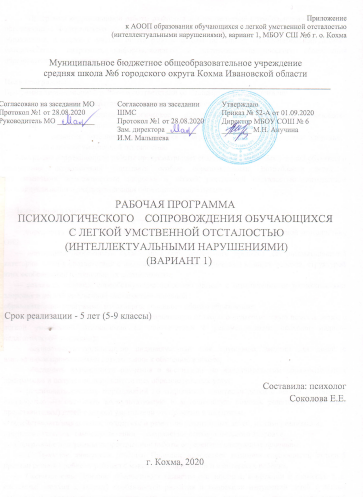 Программа коррекционной работы разработана в соответствии с требованиями Закона «Об образовании», Федерального государственного образовательного стандарта начального общего образования, а также с учетом опыта работы школы по данной проблематике, программно-методического, кадрового, информационного и материально-технического обеспечения образовательного учреждения. Цель программы Программа коррекционной работы в соответствии со Стандартом направлена на: овладение навыками адаптации учащихся к социуму;  психолого-медико-педагогическое сопровождение школьников, имеющих проблемы в обучении; развитие потенциала обучающихся с ограниченными возможностями здоровья, детей с лёгкой умственной отсталостью Программа коррекционной работы предусматривает создание специальных условий обучения и воспитания, позволяющих учитывать особые образовательные потребности детей с ограниченными возможностями здоровья и лёгкой умственной отсталостью посредством индивидуализации и дифференциации образовательного процесса. Задачи программы —  своевременно выявлять детей с трудностями адаптации; — определить особые образовательные потребности детей с лёгкой умственной отсталостью, ОВЗ. — определить особенности организации образовательного процесса для рассматриваемой категории детей в соответствии с индивидуальными особенностями каждого ребёнка, структурой этих особенностей и степенью их выраженности; — создавать условия, способствующие освоению детьми с ограниченными возможностями здоровья и лёгкой умственной отсталостью основной образовательной программы начального, основного общего образования; — осуществлять индивидуально ориентированную психолого-педагогическую помощь детям с лёгкой умственной отсталостью (в соответствии с рекомендациями психолого-медико-педагогической комиссии); — осуществлять организацию индивидуальных или групповых занятий для детей с выраженным проявлениями дезадаптации к обучению в школе;— обеспечить возможности обучения и воспитания по дополнительным образовательным программам и получения дополнительных образовательных услуг; — реализовать систему мероприятий по социальной адаптации детей с лёгкой умственной отсталостью — оказывать консультативную и методическую помощь родителям (законным представителям) детей с лёгкой умственной отсталостью и педагогам. -- содействовать выявлению, поддержке и развитию талантливых детей, их самореализации, 	профессиональном 	самоопределении, 	сохранении психологического здоровья.  Содержание программы коррекционной работы определяют следующие принципы: — Соблюдение интересов ребёнка. Принцип определяет позицию специалиста, который призван решать проблему ребёнка с максимальной пользой и в интересах ребёнка. — Системность. Принцип обеспечивает единство диагностики, коррекции и развития, т. е. системный подход к анализу особенностей развития и коррекции нарушений детей с лёгкой умственной отсталостью, ограниченными возможностями здоровья, а также всесторонний многоуровневый подход специалистов различного профиля, взаимодействие и согласованность их действий в решении проблем ребёнка; участие в данном процессе всех участников образовательного процесса. — Непрерывность. Принцип гарантирует ребёнку и его родителям (законным представителям) непрерывность помощи до полного решения проблемы или определения подхода к её решению. — Вариативность. Принцип предполагает создание вариативных условий для получения образования детьми с умеренной умственной отсталостью  — Рекомендательный характер оказания помощи. Принцип обеспечивает соблюдение гарантированных законодательством прав родителей (законных представителей) детей с лёгкой умственной и ограниченными возможностями здоровья выбирать формы получения детьми образования, защищать законные права и интересы детей.  Направления работы Программа коррекционной работы включает в себя взаимосвязанные направления. Данные направления отражают её основное содержание: — диагностическая работа  — коррекционно-развивающая работа  — консультативная работа  — информационно-просветительская работа  Характеристика содержания Диагностическая работа включает: — своевременное выявление детей, нуждающихся в специализированной помощи; — раннюю (с первых дней пребывания ребёнка в образовательном учреждении) диагностику отклонений в развитии и анализ причин трудностей адаптации; — комплексный сбор сведений о ребёнке на основании диагностической информации от специалистов разного профиля; — определение уровня актуального и зоны ближайшего развития обучающегося с лёгкой умственной отсталостью выявление его резервных возможностей; — изучение развития эмоционально-волевой сферы и личностных особенностей обучающихся; — изучение социальной ситуации развития и условий семейного воспитания ребёнка; — изучение адаптивных возможностей и уровня социализации ребёнка с лёгкой умственной отсталостью — системный разносторонний контроль специалистов за уровнем и динамикой развития ребёнка; — анализ успешности коррекционно-развивающей работы. Коррекционно-развивающая работа включает: — выбор оптимальных для развития ребёнка коррекционных программ, методик, методов и приёмов обучения в соответствии с его особыми образовательными возможностями; — организацию и проведение индивидуальных и групповых коррекционно-развивающих занятий, необходимых для преодоления дезадаптации и трудностей обучения, развития, социализации. — системное воздействие на учебно-познавательную деятельность ребёнка в динамике образовательного процесса, направленное на формирование базовых учебных действий и коррекцию дезадаптивных проявлений; — коррекцию и развитие высших психических функций; — развитие эмоционально-волевой и личностной сфер ребёнка; — социальную защиту ребёнка в случаях неблагоприятных условий жизни при психотравмирующих обстоятельствах в рамках правовых возможностей образовательного учреждения.  	Цель коррекционно-развивающих занятий – коррекция недостатков познавательной и эмоционально- волевой, личностной сферы детей. Задачи, решаемые на коррекционно-развивающих занятиях: создание условий для развития сохранных функций; формирование положительной мотивации к обучению; повышение уровня общего развития, восполнение пробелов предшествующего развития и обучения; коррекция отклонений в развитии познавательно, эмоциональной, личностной сферы; формирование механизмов волевой регуляции в процессе осуществления заданной деятельности; воспитание умения общаться, развитие коммуникативных навыков. Занятия строятся с учетом основных принципов коррекционно-развивающего обучения: Принцип системности коррекционных (исправление или сглаживание отклонений и нарушений развития, преодоление трудностей развития), профилактических (предупреждение отклонений и трудностей в развитии) и развивающих (стимулирование, обогащение содержания развития, опора на зону ближайшего развития) задач. Коррекционные занятия проводятся с учащимися по мере выявления педагогом и психологом индивидуальных пробелов в их развитии. Индивидуальные и групповые коррекционные занятия оказываются за пределами максимальной нагрузки обучающихся. Работа с целым классом или с большим числом детей на этих занятиях не допускается. Учащиеся, удовлетворительно усваивающие учебный материал в ходе фронтальной работы, к индивидуальным занятиям не привлекаются, помощь оказывается ученикам, испытывающим особые затруднения в обучении.  Индивидуальные и групповые коррекционные занятия проводятся во внеурочное время. Во время индивидуальных занятий со свободными учениками работают логопед, психолог либо дети находятся на занятиях по внеурочной деятельности. Коррекционная работа осуществляется в рамках целостного подхода к воспитанию и развитию ребенка. В связи с этим, работа в часы индивидуальных и групповых занятий должна быть ориентирована на общее развитие, а не на тренировку отдельных психических процессов или способностей учащихся.  При организации коррекционных занятий следует исходить из возможностей ребенка – задание должно лежать в зоне умеренной трудности, но быть доступным, так как на первых этапах коррекционной работы необходимо обеспечить ученику субъективное переживание успеха на фоне определенной затраты усилий. В дальнейшем трудность задания следует увеличивать пропорционально возрастающим возможностям ребенка.  Изучение индивидуальных особенностей учащихся позволяет планировать сроки, этапы и основные направления коррекционной работы. Консультативная работа включает: — выработку совместных рекомендаций по основным направлениям работы с обучающимся с лёгкой умственной отсталостью, с детьми с ограниченными возможностями здоровья, единых для всех участников образовательного процесса; —консультирование специалистами педагогов по выбору индивидуально-ориентированных методов и приёмов работы  — консультативную помощь семье в вопросах выбора стратегии воспитания и приёмов коррекционного обучения ребёнка с ограниченными возможностями здоровья и детей с лёгкой умственной отсталостью. Информационно-просветительская работа предусматривает: — различные формы просветительской деятельности (лекции, беседы, информационные стенды, печатные материалы), направленные на разъяснение участникам образовательного процесса – обучающимся, их родителям (законным представителям), педагогическим работникам, — вопросов, связанных с особенностями образовательного процесса и психолого-педагогического сопровождения детей с лёгкой умственной отсталостью и детей с ограниченными возможностями здоровья. — проведение тематических выступлений для педагогов и родителей по разъяснению индивидуально-типологических особенностей детейЭтапы реализации программы Коррекционная работа реализуется поэтапно. Последовательность этапов и их адресность создают необходимые предпосылки для устранения дезорганизующих факторов. Этап сбора и анализа информации (информационно-аналитическая деятельность). Результатом данного этапа является оценка контингента обучающихся для учёта особенностей развития детей, определения специфики и их образовательных потребностей; оценка образовательной среды с целью соответствия требованиям программно-методического обеспечения, материально-технической и кадровой базы учреждения.     Этап 	планирования, 	организации, 	координации (организационно-исполнительская деятельность). Результатом работы является организованный образовательный процесс, имеющий коррекционно-развивающую направленность и процесс специального психолого-педагогического сопровождения детей с лёгкой умственной отсталостью и ограниченными возможностями здоровья при созданных (вариативных) условиях обучения, воспитания, развития, социализации рассматриваемой категории детей. Этап диагностики коррекционно-развивающей образовательной среды (контрольно-диагностическая деятельность). Результатом является констатация соответствия созданных условий и выбранных коррекционно-развивающих и образовательных программ образовательным потребностям ребёнка. Этап регуляции и корректировки (регулятивно-корректировочная деятельность). Результатом является внесение необходимых изменений в образовательный процесс и процесс сопровождения детей с лёгкой умственной отсталостью и  ограниченными возможностями здоровья, корректировка условий и форм обучения, методов и приёмов работы. Механизм реализации программы Одним из основных механизмов реализации коррекционной работы является оптимально выстроенное взаимодействие специалистов образовательного учреждения, обеспечивающее системное сопровождение детей с лёгкой умственной отсталостью и ограниченными возможностями здоровья специалистами различного профиля в образовательном процессе. Такое взаимодействие включает: — комплексность в определении и решении проблем ребёнка, предоставлении ему квалифицированной помощи специалистов разного профиля; — многоаспектный анализ личностного и познавательного развития ребёнка; —составление комплексных индивидуальных программ общего развития и коррекции отдельных сторон учебно-познавательной, эмоциональной-волевой сфер ребёнка. Консолидация усилий разных специалистов в области психологии, педагогики, социальной работы позволит обеспечить систему комплексного психолого-педагогического сопровождения и эффективно решать проблемы ребёнка. Наиболее распространённые и действенные формы организованного взаимодействия специалистов на современном этапе — это консилиумы и службы сопровождения образовательного учреждения, которые предоставляют многопрофильную помощь ребёнку и его родителям (законным представителям), а также образовательному учреждению в решении вопросов, связанных с адаптацией, обучением, воспитанием, развитием, социализацией детей с умеренно ограниченными возможностями здоровья. В качестве ещё одного механизма реализации коррекционной работы следует обозначить социальное партнёрство, которое предполагает профессиональное взаимодействие образовательного учреждения с внешними ресурсами (организациями различных ведомств, общественными организациями и другими институтами общества).  Социальное партнёрство включает: — сотрудничество с учреждениями образования и другими ведомствами по вопросам преемственности обучения, развития и адаптации, социализации детей с лёгкой умственной отсталостью и ограниченными возможностями здоровья; 	— сотрудничество с родительской общественностью. 	 Субъекты, осуществляющие сопровождение ребёнка, в ходе проектного этапа эксперимента реализуют несколько профессиональных позиций – диагностическую, проектную, аналитическую, последовательное прохождение которых обеспечивает разработку проекта программы коррекционной работы: Направления и задачи коррекционной работы Психолого-педагогическое сопровождение школьников, имеющих проблемы в обученииКоличество детей, у которых уже в дошкольном возрасте обнаруживаются отклонения в развитии, весьма значительно. Соответственно, велик риск школьной дезадаптации, неуспеваемости, социокриминальных последствий в будущем. На современном этапе развития системы образования на первый план выдвигаются задачи создания условий для становления личности каждого ребенка в соответствии с особенностями его психического и физического развития, возможностями и способностями. Поэтому особое внимание необходимо уделять организации комплексного психолого-педагогического сопровождения детей, с целью раннего выявления недостатков развития и оказания комплексной лечебнооздоровительной и коррекционно-психологической помощи в условиях образовательного учреждения. В школе создан психолого-педагогический консилиум (далее ППк) Основной целью работы является выявление отклонений в развитии, склонностей и способностей ребенка, определение их характера и выбор оптимального образовательного маршрута. Задачи:  защита прав и интересов ребенка; диагностика по проблемам развития; выявление групп детей, требующих внимания специалистов; консультирование по возможным путям решения всех участников образовательного процесса; групповые занятия, семинары и тренинги с педагогами и детьми по изменению стереотипов поведения, коммуникативным навыкам. Определены функции и содержание работы каждого субъекта психологопедагогического сопровождения, разработана соответствующая документация. Консилиумы проводятся систематически 1 раз в четверть. По необходимости проводится внеплановое заседание. Дети, нуждающиеся в ПП сопровождении фиксируются  в журнале записи. По результатам докладов и обсуждений выносится заключение, контроль за реализацией которого возлагается на администрацию учреждения. Психологическое сопровождение учащихся, имеющих признаки социальнопсихологической дезадаптации. Диагностическая работа      Обследование учащихся 1х классов проводится по следующим         критериям: формирование адекватного поведения на уроках и переменах (анкетирование, наблюдение, посещение уроков) установление контакта со сверстниками и учителями (анкетирование, посещение уроков, выявление социального статуса в классном коллективе) овладение учебными навыками (заполнение учителями адаптационных карт, наблюдение, анкетирование родителей) выявление уровня эмоционального фона в течение 1,5 месяцев  выявление показателей физиологической дезадаптации (количество пропусков по болезни) выявление уровня тревожности к опросу, учителю, сверстникам. После выявления дезадаптированных учащихся формируются группы. Коррекционно-развивающие занятия.     Занятия проводятся  в форме занятий внеурочной деятельностью с группой до 12 человек, 1 раз в неделю в течение 40 минут. Для реализации коррекционных задач используется авторская программа по профилактике и коррекции дезадаптации  у первоклассников. По мере реализации программы производится итоговая диагностика и выявляется динамика в развитии, то есть процент успешно адаптировавшихся. Учащиеся, не показавшие положительной динамики направляются на ППк, а затем по решению ППк могут быть направлены на муниципальную ПМПК.  Планируемые результаты коррекционной работыУниверсальные компетенции ребенка с ограниченными возможностями здоровья и лёгкой умственной отсталостью, формирующиеся в процессе реализации программы коррекционной работы: умение организовывать собственную жизнедеятельность по достижению состояния индивидуального благополучия (соматического, психологического и социального) с учетом возможностей своего здоровья; умение активно включаться в совместную деятельность, взаимодействовать со сверстниками и взрослыми для сохранения и укрепления личного и общественного здоровья как социокультурного феномена; умение воспринимать и переводить в личностные смыслы информацию по здоровьесберегающей тематике в процессе взаимодействия со сверстниками и взрослыми людьми. Личностные результаты ребенка в результате реализации программы коррекционной работы:  активное включение в общение и взаимодействие со сверстниками на принципах сохранения и укрепления личного  здоровья; проявление позитивных качеств личности и управление своими эмоциями в различных ситуациях риска нарушения здоровья в процессе взаимодействия со сверстниками и взрослыми людьми; проявление дисциплинированности и упорства в образовательной деятельности для достижения значимых личных результатов при условии сохранения и укреплении личного здоровья. обеспечение защиты и сохранения личного здоровья во всех его проявлениях позитивными средствами, соответствующими индивидуальным и типологически возрастным 	особенностям; планирование и организация самостоятельной деятельности (учебной и досуговой) с учетом индивидуальных возможностей и требования сохранения и совершенствования индивидуального здоровья во всех его проявлениях; - управление своим эмоциональным состоянием при общении со сверстниками и взрослыми с целью сохранения эмоционального благополучия. Диагностическая деятельность проводится с целью составления социально-психологического портрета обучающихся; определение путей и форм оказания помощи учащимся, испытывающим трудности в обучении, общении, психическом самочувствии; выбор средств и форм психологического сопровождения воспитанников в соответствии с присущими им особенностями обучения и общения. Большинство тестов и диагностических методик решают задачи исключительно дифференциальной диагностики (да и то в большинстве случаев дает достаточно грубое разграничение отдельных типов отклоняющегося развития). Характеристика данного типа отклоняющегося развития подразумевает, что динамика будет незначительной и чтобы проследить ее, необходимо анализировать промежуточные, узконаправленные цели и задачи в работе с данным контингентом детей. Так как  дети, данной категории не все восприимчивы к тестовым исследованиям, применяются проективные методики. Для осуществления коррекционно-развивающей работы используются следующие формы:  тематические беседы, групповые и индивидуальные занятия.  Планирование   работы с обучающимися ОСНОВНЫЕ РАЗДЕЛЫ ПСИХОЛОГИЧЕСКОЙ КОРРЕКЦИИ.КРАТКОЕ СОДЕРЖАНИЕ КУРСА.5 класс"Коррекция и развитие когнитивных процессов и эмоционально-личностной сферы"ТЕМАТИЧЕСКИЙ ПЛАН НА УЧЕБНЫЙ ГОД1. Исследование учащихся (4 часа)Направлено на изучение развития когнитивной сферы, личностных особенностей ребенка в сфере мотивации, школьной мотивации, уровня тревожности, отношения к себе и к окружающим, определение социально-личностного и эмоционального развития, а также самооценки. Проводится в начале года и в конце года, с целью последить динамику развития учащегося. 2. Коррекция когнитивных процессов "Я познаю мир"(15 ч)2.1 "Коррекция и развитие внимания и его свойств. Развитие произвольности психических процессов". (4 ч) Внимание - это всегда характеристика какого-то другого психического процесса: восприятия, мышления, памяти, воображения. Поэтому, внимание - это способность выбирать важное для себя и сосредотачивать на нем свое восприятие, мышление, припоминание, воображение. Внимание - сквозной психический процесс, заключающийся в сосредоточении сознания человека на определенных предметах или явлениях при одновременном отвлечении от других. 1 занятие  Развитие зрительного внимания: «Графический диктант». Развитие произвольного внимания: «Шифровка», «Переплетенные линии». Развитие слухового внимания «Пиши и слушай», «Запрещенное движение», «Что изменилось?» 2 занятие Игра на произвольное внимание «4 стихии» «Фраза в цифрах». Развитие зрительного внимания «Найди различия между картинками», «Найди слова», «Шифровка», «Подбери пару». 3 занятие Развитие слухового внимания игра «Хлопок». Развитие произвольного внимания «Переплетенные линии», «Склеенные слова», «Подбери пару». Развитие устойчивости внимания «Корректор». Упражнение «Рисунок на слух». 4 занятие Упражнение «Графический диктант». Игра «Что изменилось?». Развитие произвольного внимания «Спрятанное слово». Зрительное внимание «Сравни картинки», «Скопируй фигуры»,   «Корректор», «Зеркало». 2.2 "Коррекция и развитие мышления и мыслительных операций. Развитие внутреннего плана действий"(4 ч) Развитие мышления в процессе обучения - это формирование и совершенствование всех видов, форм и операций мышления, выработка умений и навыков по применению законов мышления в познавательной и учебной деятельности, а также умений осуществлять перенос приемов мыслительной деятельности из одной области знаний в другую. С помощью мыслительных операций происходит осмысление, усвоение учебного материала, а также применение знаний учащимися 1 занятие.   Развитие способности обобщать и классифицировать объекты «Классификация». Развитие логического мышления «Задачи с логическим квадратом».  Упражнение «Найди лишнее слово». Развитие способности выделять существенные признаки «Главные слова». Упражнение «Смысловые соотнесения» с опорой на зрительный ряд. Развитие логического  мышления, аналитической деятельности «Фраза из 3 слов». Развитие гибкости мышления «Анаграммы».  2 занятие.      Развитие способности систематизации объектов и информации «Подбери заплатку к коврику», «Определи порядок». Развитие способности выделять существенные признаки «Главные слова», «Классификация». Развитие абстрактного мышления «Пословицы». Развитие уровня обобщения и отвлечения «Исключение лишнего», «Продолжи ряд». Развитие гибкости мышления «Анаграммы», «Ребусы». 3 занятие.     Упражнение «Закономерности» с опорой на зрительный ряд. Развитие логического мышления «Задачи с логическим квадратом». Развитие способности анализа и синтеза «Сравни слова». Развитие анализа отношения понятий «Аналогии». Развитие способности обобщать и классифицировать объекты «Классификация». Развитие гибкости мышления «Пословицы». занятие.   Упражнение «Смысловые соотнесения» с опорой на зрительный ряд. Развитие логического мышления, аналитической деятельности «Фраза из 3 слов». Развитие гибкости мышления «Анаграммы». Развитие умения действовать по плану. «Выполняй по порядку. Коррекция  и развитие памяти ( 4 ч.) Память школьника — первостепенный психологический компонент учебно-познавательной деятельности. В школе ученики систематически запоминают большой по объему материал, а потом его воспроизводят. Если память хорошо развита, то мыслительные процессы протекают правильнее и быстрее. Когда информация трудна для запоминания, сложно организована, и ребенок ограничен во времени, на помощь приходят специальные приемы быстрого запоминания.  занятие   Развитие слуховой памяти игра «Какое слово повторяется?», «10 слов». Развитие зрительной памяти «Запомни пары картинок». Игра «Что изменилось?», «Мой путь от дома до школы». занятие    Развитие зрительной памяти «Запомни картинки». Игра «Пиктограмма». Развитие слуховой памяти «Пары слов». Игра «Запрещенное движение». занятие    Развитие зрительной памяти с использованием картинок «Что изменилось?». Упражнения «Каждому животному свое место». Работа с мнемо-таблицами к сказкам. занятие   Развитие слуховой памяти «Пары слов», Запомни слова и повтори», работа с текстом «Зимняя сказка». Игра «Снежным ком», «Буквы заблудились». "Развитие пространственного восприятия и воображения" (5 ч.) Восприятие - тот познавательный процесс, который обеспечивают человеку непосредственный контакт с окружающим миром. Именно на основе этих образов строится работа более сложных познавательных процессов. Искажение картины мира на уровне восприятия влечет за собой искажение способов и продуктов деятельности памяти, мышления и воображения.  От сформированности зрительного восприятия зависит и полноценное развитие устной и письменной речи, процесса чтения, счета.  занятие Развитие восприятия контура предметов «Контуры». Работа по восприятию целостности предмета «Пазлы». Развитие пространственного восприятия – игра «Право – лево, верх-низ». Развитие воображения «Дорисуй картинку» .занятие Развитие внимания и зрительного восприятия «Лабиринт» «Найди на картинке фрагменты изображения». Развитие воображения «Соедини точки», «Расскажи историю по картинкам», «Дорисуй животное». Картинки «Нелепицы». занятие   Развитие пространственной ориентации игра «Правая рука – левая нога». Развитие восприятия «Собери картинку». Работа с развивающим конструктором «Воскобовича». Развитие зрительного восприятия «Лабиринт». «Помоги отремонтировать забор». Развитие эмоционально-личностной сферы ребенка (15 ч.) «Как мы видим друг друга» (3 часа) 1 занятие Учимся видеть характер и понимать других людей через игру «разгадай характер» с использованием фотографии друзей, людей других рас, животных. 2 занятие Разгадываем характер через игру «Игрушки моим друзьям». Обсуждение кому какую игрушку я бы подарил и почему. Рисуем игрушку себе и другу. 3 занятие  Формируем понятие о том, что все люди разные и имеют свой характер. Развитие адекватного отношения к другому человеку, усвоение социально-приемлемых норм поведения через стихотворение В. Маяковского «Что такое хорошо, а что такое плохо?» «Этот странный взрослый мир» (2 ч.) 1 занятиеФормирование умения видеть и понимать взрослых, которые окружают ребенка через понимание семьи. Упражнение с использованием элементов арт-терапии «Портрет моей семьи» (коллаж). 2 занятие Формирование понимания правил поведения в обществе через игру «В магазине, «В автобусе», «Интервью». «Фантазия характеров» (3 ч.) 1 занятие Формируем умение определить личностные черты других людей. Упражнение на передачу внутренних черт характера через выразительные позы («Часовой», Так будет справедливо», «Ябеда», «Кривляка», «Честность», «Доброта»). 2 занятие Игры на сопоставление различных черт характера «Два друга», «Три хараткера», «Чертенок», «Мальчик – наоборот»). 3 занятие Сочинения фантазии характеров с опорой на строки литературных произведений («Сочини сказку». «Кем и чем я могу быть») Игры-импровизации на передачу характеров персонажей («Игра в другого чкеловека», «Мой двойник», «разговор по телефону»).                «Умение владеть собой» (4 ч.) занятие   Упражнения, направленные на снятие напряжения и вхождение в состояние расслабленности: «Пружинки, Солнышко и тучка», «Кулачки». «Поющие коты» Упражнение на дыхание. занятие   Упражнения, направленные на осознание телесных ощущений, связанный с напряжение и расслаблением: «Жарко – холодно», «Мячик», «Запретное движение». «Крюки Дениса» «Дыхательные упражнения» занятие   Упражнения, направленные на умение регулировать и контролировать свое поведение: «нос-пол-потолок», «4 стихии». «Великаны-карлики», «Что слышно?» «Платочек смеха» занятие   Упражнения, направленные на умение регулировать и контролировать свое поведение: «Дыхательная техника», «4 стихии». «мешочек гнева», «Что слышно?» «Запретное движение» «Культура общения» (3ч.) занятие   Упражнения, направленные на поведения в различных бытовых ситуациях. «Поздороваемся разными способами.  Использование волшебных слов (приветствия, благодарности. Извинения), Правила хорошего тона. Моделирование ситуаций. «За столом», «Я жду гостей» (использование игрушек) занятие   Как себя вести в кругу друзей, классе. Моделирование ситуаций. Учимся вежливо говорить (умение начать, поддержать и вести разговор) занятие.   Моделирование ситуаций общения разговора по телефону, правила общения по телефону. Игра «Телефон» Упражнение на развитие навыков письменного общения: «Я вам пишу…», «Письмо другу». 6 класс"Коррекция и развитие когнитивных процессов и эмоционально-волевой сферы"ТЕМАТИЧЕСКИЙ ПЛАН НА УЧЕБНЫЙ ГОД 1. Исследование учащихся (4 часа) Направлено на изучение развития когнитивной сферы, личностных особенностей ребенка в сфере мотивации, школьной мотивации, уровня тревожности, отношения к себе и к окружающим, определение социально-личностного и эмоционального развития, а также самооценки. Проводится в начале года и в конце года, с целью последить динамику развития учащегося. 2. Коррекция когнитивных процессов "Я познаю мир" ( 15 ч) 2.1 "Коррекция  и развитие внимания и его свойств. Развитие произвольности психических процессов"(4 ч) Внимание - это всегда характеристика какого-то другого психического процесса: восприятия, мышления, памяти, воображения. Поэтому, внимание - это способность выбирать важное для себя и сосредотачивать на нем свое восприятие, мышление, припоминание, воображение. Внимание - сквозной психический процесс, заключающийся в сосредоточении сознания человека на определенных предметах или явлениях при одновременном отвлечении от других. 1 занятие  Развитие зрительного внимания: «Графический диктант». Развитие произвольного внимания: «Шифровка», «Переплетенные линии». Развитие слухового внимания «1 буква», «Хлопок», «Запрещенное движение», «Что изменилось?» 2 занятие Игра на произвольное внимание «4 стихии» «Фраза в цифрах».. Развитие зрительного внимания «Найди различия между картинками», «Найди слова», «Шифровка», «Подбери пару». 3 занятие Развитие слухового внимания игра «Хлопок». Развитие произвольного внимания «Переплетенные линии», «Склеенные слова», «Подбери пару». Развитие устойчивости внимания «Корректор». Упражнение «Рисунок на слух». 4 занятие Упражнение «Графический диктант». Игра «Что изменилось?». Развитие произвольного внимания «Спрятанное слово». Зрительное внимание «Сравни картинки», «Скопируй фигуры», «Корректор». 2.2 "Коррекция и развитие  мышления и мыслительных операций. Развитие внутреннего плана действий"(4 ч) По мнению психологов, развитие мышления в процессе обучения - это формирование и совершенствование всех видов, форм и операций мышления, выработка умений и навыков по применению законов мышления в познавательной и учебной деятельности, а также умений осуществлять перенос приемов мыслительной деятельности из одной области знаний в другую. С помощью мыслительных операций происходит осмысление, усвоение учебного материала, а также применение знаний учащимися занятие   Развитие способности обобщать и классифицировать объекты «Классификация». Развитие логического мышления «Задачи с логическим квадратом».  Упражнение «Найди лишнее слово». Развитие способности выделять существенные признаки «Главные слова». Упражнение «Смысловые соотнесения» с опорой на зрительный ряд. Развитие логического мышления, аналитической деятельности «Фраза из 3 слов». Развитие гибкости мышления «Анаграммы».  занятие   Развитие способности систематизации объектов и информации «Подбери заплатку к коврику», «Определи порядок». Развитие способности выделять существенные признаки «Главные слова», «Классификация». Развитие абстрактного мышления «Пословицы». Развитие уровня обобщения и отвлечения «Исключение лишнего», «Продолжи ряд». Развитие гибкости мышления «Анаграммы», «Ребусы». занятие   Упражнение «Закономерности» с опорой на зрительный ряд. Развитие логического мышления «Задачи с логическим квадратом». Развитие способности анализа и синтеза «Сравни слова». Развитие анализа отношения понятий «Аналогии». Развитие способности обобщать и классифицировать объекты «Классификация». Развитие гибкости мышления «Пословицы». занятие Упражнение «Смысловые соотнесения» с опорой на зрительный ряд. Развитие логического мышления, аналитической деятельности «Фраза из 3 слов». Развитие гибкости мышления «Анаграммы». Развитие умения действовать по плану. «Выполняй по порядку. 2.3 Коррекция  и развитие памяти (4 ч.) Память школьника — первостепенный психологический компонент учебно-познавательной деятельности. В школе ученики систематически запоминают большой по объему материал, а потом его воспроизводят. Если память хорошо развита, то мыслительные процессы протекают правильнее и быстрее. Когда информация трудна для запоминания, сложно организована, и ребенок ограничен во времени, на помощь приходят специальные приемы быстрого запоминания.  занятие   Развитие слуховой памяти игра «Какое слово повторяется?», «10 слов». Развитие зрительной памяти «Запомни пары картинок». Игра «Что изменилось?», «Мой путь от дома до школы». «Запомни и нарисуй» занятие    Развитие зрительной памяти «Запомни картинки». Игра «Пиктограмма». Развитие слуховой памяти «Пары слов». «10 цифр» Игра «Запрещенное движение». занятие    Развитие зрительной памяти с использованием картинок «Что изменилось?». Упражнения «Каждому животному свое место». Работа с мнемо-таблицами к сказкам. занятие   Развитие слуховой памяти «Пары слов», Запомни слова и повтори», работа с текстом «Зимняя сказка». Игра «Снежным ком», «Слова заблудились». 2.4 "Развитие пространственного восприятия и воображения" (5 ч.) Восприятие - тот познавательный процесс, который обеспечивают человеку непосредственный контакт с окружающим миром. Именно на основе этих образов строится работа более сложных познавательных процессов. Искажение картины мира на уровне восприятия влечет за собой искажение способов и продуктов деятельности памяти, мышления и воображения.  От сформированности зрительного восприятия зависит и полноценное развитие устной и письменной речи, процесса чтения, счета.  занятие   Развитие восприятия контура предметов «Контуры». Работа по восприятию целостности предмета «Пазлы». Развитие пространственного восприятия – игра «Право – лево, верх-низ». Развитие воображения «Дорисуй картинку» занятие   Развитие внимания и зрительного восприятия «Лабиринт» «Найди на картинке фрагменты изображения». Развитие воображения «Соедини точки», «Расскажи историю по картинкам», «Дорисуй животное». Картинки «Нелепицы». занятие   Развитие пространственной ориентации игра «Правая рука – левая нога». Развитие восприятия «Собери картинку». Работа с развивающим конструктором «Дьенеша». Развитие зрительного восприятия «Лабиринт».  3. Развитие эмоционально-волевой сферы ребенка (15 ч) 3.1   "Палитра характеров" (4 ч.) занятие   Формируем понятие о том, что все люди разные и имеют свой характер. Развитие адекватного отношения к другому человеку, усвоение социально-приемлемых норм поведения через обсуждение рассказов. Формируем умение определить личностные черты других людей. Упражнение на передачу внутренних черт характера через выразительные позы («Часовой», «Так будет справедливо», «Ябеда», «Кривляка», «Честность», «Доброта»). занятие   Игры на сопоставление различных черт характера «Два друга», «Три характера», «Чертенок», «Мальчик – наоборот»). Этюды по изучению поз, походки и других выразительных движений. Игра на развитие умения выражать интерес, внимание, сосредоточенность («Что там происходит?», «Кузнечик», «Раздумье»)  занятие   Сочинения фантазии характеров с опорой на строки литературных произведений («Сочини сказку». «Кем и чем я могу быть») занятие   Формируем адекватную самооценку через упражнение «как я выгляжу в глазах моих близких». Определяем кто входит в круг близких людей и почему. Игра «ассоциации». Игры-импровизации на передачу характеров персонажей («Игра в другого человека», «Мой двойник», «разговор по телефону»). 3.2 «Что такое воля» (2 ч.) занятие   Формируем понятие о том, что такое воля какое значение имеет в жизни человека. Упражнения на волевую саморегуляцию «Платочек смеха» «Поддержи друга» «Я прошу у вас прощения» «Гляделки». занятие    Раскрытие волевых возможностей методами арттерапии «Портрет волевого человека2 3.3 «Умение владеть собой» (4 ч.) занятие   Упражнения, направленные на снятие напряжения и вхождение в состояние расслабленности: «Пружинки, Солнышко и тучка», «Кулачки». «Поющие коты» Упражнение на дыхание. занятие   Упражнения, направленные на осознание телесных ощущений, связанный с напряжение и расслаблением: «Жарко – холодно», «Мячик», «Запретное движение». «Крюки Дениса» «Дыхательные упражнения» занятие   Упражнения, направленные на умение регулировать и контролировать свое поведение: «нос-пол-потолок», «4 стихии». «светофор» «Платочек смеха», Кнопки мозга».занятие   Упражнения, направленные на умение регулировать и контролировать свое поведение: «Дыхательная техника», «мешочек гнева», «Что слышно?» «Запретное движение» «Энергетическая зевота» 3.4 «Что такое общение. Культура общения» (4 ч.) 1 занятие Формирование понятий общение и его видов. Упражнения, направленные на формирование коммуникативных навыков и поведения в различных бытовых ситуациях. «Как здороваются люди разных профессий», «Угадай кто», «Молекулы» Использование волшебных слов (приветствия, благодарности, извинения), «Игра снежный ком» занятие    Как себя вести в кругу друзей, классе. Моделирование ситуаций. Учимся вежливо говорить (умение начать, поддержать и вести разговор. Упражнения «Репортер» «Интервью со взрослым» «Пойми меня» занятие.    Моделирование ситуаций общения разговора по телефону, правила общения по телефону. Игра «Телефон» моделирование ситуаций общения с незнакомым человеком «Как пройти в библиотеку»,  «говорим жестами» занятие   Упражнение на развитие навыков письменного общения: «Я вам пишу.», «Письмо другу». Правила хорошего тона. Моделирование ситуаций. «За столом», «Я жду гостей» 3.5 «Умение сотрудничать» (3ч.) занятие   Формирование понятий сотрудничества. Игры развивающие умение сотрудничать: «Найди путь» «Проводник» «Угадай настроение. Этюды по изучению поз, походки и других выразительных движений. Игра на развитие умения выражать интерес, внимание, сосредоточенность («Что там происходит?», «Кузнечик», «Раздумье») занятие   Игры на развитие умения выражать эмоциональные чувства радости, удовольствия. Обсуждение какие бывают эмоции: положительные и отрицательные, как они влияют на общение и сотрудничество.  Выбираем цвета для полярных эмоций. занятие   Тренируем навыки сотрудничества и эффективного общения. Упражнения «Контакт», «Поиск общего», «Иностранец и переводчик», «Доверяющее падение». 7 класс"Коррекция и развитие когнитивных процессов и социальных и коммуникативных умений»ТЕМАТИЧЕСКИЙ ПЛАН НА УЧЕБНЫЙ ГОД1. Исследование учащихся (4 часа) Направлено на изучение развития когнитивной сферы, личностных особенностей ребенка в сфере мотивации, школьной мотивации, уровня тревожности, отношения к себе и к окружающим, определение социально-личностного и эмоционального развития, а  также самооценки. Проводится в начале года и в конце года, с целью последить динамику развития учащегося. 2. Коррекция когнитивных процессов "Я познаю мир"(15 ч) 2.1 "Коррекция и развитие внимания и его свойств. Развитие произвольности психических процессов". (3 ч) Внимание - это всегда характеристика какого-то другого психического процесса: восприятия, мышления, памяти, воображения. Поэтому, внимание - это способность выбирать важное для себя и сосредотачивать на нем свое восприятие, мышление, припоминание, воображение. Внимание - сквозной психический процесс, заключающийся в сосредоточении сознания человека на определенных предметах или явлениях при одновременном отвлечении от других. занятие   Развитие зрительного внимания: «Графический диктант». Развитие произвольного внимания: «Шифровка», «Переплетенные линии». Развитие слухового внимания «1 буква», «Хлопок», «Запрещенное движение», «Что изменилось?» занятие   Игра на произвольное внимание «4 стихии» «Фраза в цифрах».. Развитие зрительного внимания «Найди различия между картинками», «Найди слова», «Шифровка», «Подбери пару». занятие   Упражнение «Графический диктант». Игра «Что изменилось?». Развитие произвольного внимания «Спрятанное слово Развитие слухового внимания игра «Хлопок». Развитие произвольного внимания «Переплетенные линии», «Склеенные слова», «Подбери пару». Развитие устойчивости внимания «Корректор». Упражнение «Рисунок на слух». 2.2 "Коррекция и развитие  мышления и мыслительных операций. Развитие внутреннего плана действий"(3 ч) По мнению психологов, развитие мышления в процессе обучения - это формирование и совершенствование всех видов, форм и операций мышления, выработка умений и навыков по применению законов мышления в познавательной и учебной деятельности, а также умений осуществлять перенос приемов мыслительной деятельности из одной области знаний в другую. С помощью мыслительных операций происходит осмысление, усвоение учебного материала, а также применение знаний учащимися занятие   Развитие способности обобщать и классифицировать объекты «Классификация». Развитие логического мышления «Задачи с логическим квадратом».  Упражнение «Найди лишнее слово». Развитие способности выделять существенные признаки «Главные слова». Упражнение «Смысловые соотнесения» с опорой на зрительный ряд. Развитие логического мышления, аналитической деятельности «Фраза из 3 слов». Развитие гибкости мышления «Анаграммы».  занятие   Развитие способности систематизации объектов и информации «Подбери заплатку к коврику», «Определи порядок». Развитие способности выделять существенные признаки «Главные слова», «Классификация». Развитие абстрактного мышления «Пословицы». Развитие уровня обобщения и отвлечения «Исключение лишнего», «Продолжи ряд». Развитие гибкости мышления «Анаграммы», «Ребусы». занятие   Упражнение «Закономерности» с опорой на зрительный ряд. Развитие логического мышления «Задачи с логическим квадратом». Развитие способности анализа и синтеза «Сравни слова». Развитие анализа отношения понятий «Аналогии». Развитие способности обобщать и классифицировать объекты «Классификация». Развитие гибкости мышления «Пословицы». 2.3 Коррекция и развитие памяти (3 ч.) Память школьника — первостепенный психологический компонент учебно-познавательной деятельности. В школе ученики систематически запоминают большой по объему материал, а потом его воспроизводят. Если память хорошо развита, то мыслительные процессы протекают правильнее и быстрее. Когда информация трудна для запоминания, сложно организована, и ребенок ограничен во времени, на помощь приходят специальные приемы быстрого запоминания. Они позволяют избежать занудной зубрежки. занятие   Развитие слуховой памяти игра «Какое слово повторяется?», «10 слов». Развитие зрительной памяти «Запомни пары картинок». Игра «Что изменилось?», «Мой путь от дома до школы». «Запомни и нарисуй» занятие    Развитие зрительной памяти «Запомни картинки». Игра «Пиктограмма». Развитие слуховой памяти «Пары слов». «10 цифр» Игра «Запрещенное движение». Работа с текстом «Зимняя сказка». Игра «Снежным ком», «слова заблудились». занятие    Развитие зрительной памяти с использованием картинок «Что изменилось?». Упражнения «Каждому животному свое место». Работа с мнемо-таблицами к сказкам. Развитие слуховой памяти «Пары слов», Запомни слова и повтори», работа с мнемо-таблицами. 2.4 "Развитие пространственного восприятия и воображения"  (2 ч.) Как известно, восприятие - тот познавательный процесс, который обеспечивают человеку непосредственный контакт с окружающим миром. Именно на основе этих образов строится работа более сложных познавательных процессов. Искажение картины мира на уровне восприятия влечет за собой искажение способов и продуктов деятельности памяти, мышления и воображения.  От сформированности зрительного восприятия зависит и полноценное развитие устной и письменной речи, процесса чтения, счета.  занятие   Развитие восприятия контура предметов «Контуры». Работа по восприятию целостности предмета «Пазлы». Развитие пространственного восприятия – игра «Право – лево, верх-низ». Развитие воображения «Дорисуй картинку» занятие   Развитие внимания и зрительного восприятия «Лабиринт» «Найди на картинке фрагменты изображения». Развитие воображения «Соедини точки», «Расскажи историю по картинкам», «Дорисуй животное». Картинки «Нелепицы». Развитие пространственной ориентации игра «Правая рука – левая нога». 2.5 "Релаксация - напряжение" (2 ч.) занятие    "Я учусь владеть собой". Обучение навыкам саморегуляции Дыхательные упражнения, упражнения на релаксацию «Крюки Денисона» «Пластилин», «Скульптура уверенного человека» техника «Храм тишины» занятие   Упражнения, направленные на осознание телесных ощущений, связанный с напряжение и расслаблением: «Жарко – холодно», «Мячик», «Запретное движение», «Сад моей мечты».2.6. "Развитие рефлексивных навыков" (2 ч.) В каждом возрасте человеку должна быть предоставлена возможность овладения опытом организации собственного внутреннего мира, опытом свободного и ответственного выбора ценности, поступка, решения; оценки себя и рефлексии. Цель занятий сформировать рефлексивные навыки у детей старшего дошкольного возраста, способствующие психическому и личностному росту ребенка, на основе совместной деятельности и межличностного взаимодействия педагога и детей. 1 занятие Развитие произвольности «Соедини слово». Развитие внимания и рефлексивных навыков «Корректор».  Развитие сформированности действий анализа и осознанность способа решения (выполнения) – «Расставь знаки препинания», «Дорисуй узор». 2 занятие Развитие произвольности «Найди слова», «Хлопок на цифру». Формирование внутреннего плана действий «Перепутанный рассказ». Формирование владения разными формами выполнения задания «Составь схему предложений».  3. Коррекция и развитие социальных и коммуникативных умений Психологический тренинг "Среди людей"(15 ч ) 3.1.  Освоение приёмов активного общения "Я и другие" (2 ч) 1 занятие   Осознание самого себя через игру «Что такое Я» - формирование целостного образа я. Определение своего внутреннего мира через игру «Свет мой зеркальце, скажи!» Как мы выглядим в глазах других людей. Нравится нам этот образ? Что хотели бы в нем изменить. Используем методику «Мой автопортрет» (можно в коллажной технике). 2занятие    Формируем умение определить личностные черты других людей. Упражнение на передачу внутренних черт характера через выразительные позы («Часовой», «Так будет справедливо», «Ябеда», «Кривляка», «Честность», «Доброта»). Упражнение на развитие мимических движений. Игра на тренировку умений распознавать эмоциональное состояние по мимике с помощью разрезных эмоциональных профилей «Угадай и собери»), упражнения на распознавание выразительности жеста 3.2. Раскрытие качеств, необходимых для активного общения  (2ч.) занятие     Учимся видеть характер и понимать других людей через игру «разгадай характер» с использованием фотографии друзей, людей других рас, животных. Упражнение на развитие мимических движений. Игра на тренировку умений распознавать эмоциональное состояние по мимике, с помощью разрезных эмоциональных профилей «Угадай и собери». Упражнения на распознавание выразительности жеста занятие   Развитие коммуникативных навыков посредством упражнений: «Абориген» (по принципу игры испорченный телефон), «Приглашение и отказ» «Путаница». Игры на развитие умения выражать интерес, внимание, сосредоточенность («Что там происходит?», «Кузнечик», «Раздумье») 3.3. Знакомство с принципами хорошего слушания "Я слушаю" (1 ч) 1 занятие   Формирование навыков активного слушания- упражнение « 10 признаков того, что вас внимательно слушают». Формирование умения в беседе использовать «Я – высказывания». Упражнение «Интервью» 3.4 Расширение представлений о способах самоанализа "Какое решение верно" (2 ч.) занятие. Понятие самоанализа. Развитие умений анализировать свои поступки через обсуждение сказки на новый лад «Мальчик-с пальчик.  Анализируем многообразие мира вокруг подростка многообразие людей, многообразие животного мира, многообразие мира вещей). Упражнение «Если бы я был..., то я...».  занятие Развитие умения на основе самоанализа принять верное решение. Упражнение «Щелчок», игра «Последствия». Пожелание себе – упражнение через арт-терапию (делаем ладошку в технике квиллинга). 3.5 Отстаивание своей точки зрения и аргументации "Моё мнение" (2 ч.) Занятие Развитие умений высказывать свое мнение. Упражнение «Корреспондент», «Зеркало», «Переманивание» занятие Развитие умения аргументировать свою точку зрения. Упражнение «Защита», Упражнение «Неоконченные предложения», Игра «Таможня» 3.6 Устранение барьеров общения "Я + Ты" (2 ч) занятие. Что такое барьеры общения. Работа с таблицей барьеры общения. Упражнения, направленные на преодоление барьеров общения. «Все, Некоторые, только я», «Круг уверенности», «Зеркало»,  занятие   Работа с таблицей «Какой я в общении».  Упражнения, направленные на преодоление барьеров общения «Скульптор-глина» «Мусорное ведро» «Слепец и поводырь» 3.7 "Стили общения" (1ч) 1 занятие.  Представление о стилях общения (Мини-лекция), Заполнение таблицы разные стили общения. Разыгрывание этюдов беседы «С другом», «Школьное сообщение», «Беседа на торжественном приеме» 3.8 «Навыки совместной работы. (1ч) 1 занятие  Коммуникативная игра "Путешествие на воздушном шаре". 3.9 "Конфликты и способы их разрешения". Отработка навыков неконфликтного поведения. (2 ч) занятие Что такое конфликт. Какие бывают конфликты. Отработка навыков неконфликтного поведения упражнения «Восковая палочка», «Коллективная сказка» «Рисуем молча» занятие Упражнение на развитие мимических движений. Игра на тренировку умения распознавать эмоциональное состояние других людей по мимике с помощью разрезных эмоциональных профилей «Угадай и собери». Упражнения, направленные на отработку навыков неконфликтного поведения: «Доброе слово», «Я тебя понимаю». Как укреплять свою коммуникабельность (выработка правил).8 год обучениячетверть – 17 уроков «Личностное и эмоциональное развитие» четверть – 15 уроков «Коррекция коммуникативной сферы» четверть – 20 уроков «Социальное развитие» четверть – 16 уроков «Коррекция сферы межличностных отношений» 1четверть                                    1. Личностный блок четверть                                    3. Коммуникативный блокчетверть        4. Блок социальной активностичетверть                   5.Коррекциясферы межличностных отношенийКалендарно-тематическое планирование 8 класс-68 часов четверть – 17 уроков «Личностное и эмоциональное развитие» четверть – 15 уроков «Коррекция коммуникативной сферы» четверть – 20 уроков «Социальное развитие» четверть – 16 уроков «Коррекция сферы межличностных отношений» 	I. четверть                                  1. Личностный блокчетверть                                    3. Коммуникативный блокчетверть                                 4. Блок социальной активности четверть                          5.Коррекциясферы межличностных отношений Учебно-тематическое планирование  9 год обучения I четверть – 17 уроков « Познай себя » II четверть – 15 уроков « Я среди людей» четверть – 20 уроков « Познай других» четверть – 16 уроков «Я и мои способности» Календарно-тематическое планирование  9 год обучения I четверть – 17 уроков « Познай себя » II   четверть – 15 уроков « Я среди людей» четверть – 20 уроков «Познай других» четверть – 16 уроков «Я и мои способности» Список литературы М.К. Акимова, В.Т. Козлова Психологическая коррекция умственного развития школьников: учебное пособие - М., 2011г. Авдейчук Н. А. О формах и методах коррекционно-развивающей работы /Н.А. Авдейчук //Коррекционно-развивающее образование.2008. № 2.  Забрамная С.Д. Некоторые психолого-педагогические показатели разграничения степеней умственной отсталости у детей на начальном этапе школьного обучения /С.Д. Забрамная, Т.Н. Исаева //Коррекционная педагогика: теория и практика. 2008. № 1.  Князева Т.Н. Я учусь учиться. Психологический курс развивающих занятий для младших школьников. - М. АКТИ, 2001 Р.В. Овчарова Практическая психология в начальной школе М,ТЦ Сфера 1996г. Пилипко Н.В. Приглашение в мир общения. – М. УЦ «Перспектива», 2001 Пилипко Н.В. Приглашение в мир общения. Часть1Тетрадь2-М.  УЦ             « Перспектива», 2007 Пилипко Н.В. Приглашение в мир общения. Часть3тетрадь2-М .  УЦ             « Перспектива», 2007 10.   В.Н. Карандышев, А.С. Лисянская, Т.А. Крылова  Курс комплексного развития младшего школьника: программа, занятия, дидактические материалы- Волгоград: Учитель, 2011г. 11.Крюкова С.В., Слободяник Н.П.  Удивляюсь, злюсь, боюсь, хвастаюсь и радуюсь. Программы эмоционального развития детей дошкольного и младшего школьного возраста. Практическое пособие. - М. Генезис, 2005г. 12.Слободяник Н.П. Я учусь владеть собой. Практическое пособие. – М., Генезис, 2005г. 13.М.А. Алиева, Т.В. Гришанович. Я сам строю свою жизнь. Программа психологического содействия успешной адаптации в социуме. СПб, 2000г 14. Хухлаева О.В. Тропинка с своему «Я»: уроки психологии в начальной школе (1-4). –М. «Генезис», 2006  Закон об образовании РФ. Конвенция о правах ребёнка Федеральная программа развития образования. 2000г. Айхингер А., В. Холл "Психодрама в детской групповой терапии". -М: ГЕНЕЗИС, 2003 Бабкина Н. В. Радость познания. - М.: 2000 г. Вагапова Д. X. "Риторика в интеллектуальных играх и тренингах". -М.: Цитадель, 1999. Винник М. О. "Задержка психического развития". - Ростов - на -Дону: "ФЕНИКС", 2007. Гунина Е. В. "Диагностика и коррекция мышления неуспевающих школьников". - КЛИО, 1997. Зинкевич - Евстигнеева Т. Д., Тихонова Е. А. "Проективная диагностика в сказкотерапии". - СПб "РЕЧЬ", 2003. Игры - обучение, тренинг, досуг...// Под ред. В. В. Петруссинского. В 4-х томах. - М.: Новая школа, 1994. Ильина М. В. "Чувствуем, познаём, размышляем". - М.: АРКТИ, 2004. Истратова О. Н. "Практикум по детской психокоррекции: Игры, упражнения, техники". - Ростов-на-Дону "Феникс", 2008. Карелина И. О. "Эмоциональное развитие детей". - Ярославль: "Академия развития", 2006. Кипнис М. "128 лучших игр и упражнений для любого тренинга. Как зарядить, оживить, настроить и сплотить группу". - М.: "aCT", СПб: Прайм - ЕВРОЗНАК, 2009. Козак О. Н. "Путешествие в страну игр". - СПб.: "Союз", 1997. Комплексная методика психомоторной коррекции // Под ред. А. В. Семенович, 1998 г. Кряжева Н. Л. "Мир детских эмоций". - Ярославль: "Академия развития", 2001. Леванова Е. А., Волошина А. Е. "Игра в тренинге. Возможности игрового взаимодействия". - ПИЕЕР, 2009 г. Локалова Р. П. "90 уроков психологического развития младших школьников". - М.: 1995. Любимова Т. Е. "Учить не только мыслить, но и чувствовать". -Чебоксары: "КЛИО", 1994. Никольская И. Л., Тигранова Л. И. "Еимнастика для ума" - М.: 1997 Практикум по психологическим играм с детьми и подростками //Под ред. Битяновой М. Р. - ПИЕЕР, 2002. Прутченков А. С. "Свет мой, зеркальце, скажи". - М.: Новая школа, 1996 Ромашкова Е. И. "Игровые модели интеллектуального досуга в семье и школе". - Владимир, 1997. ИНТЕРНЕТ - РЕСУРСЫ Журнал "Воспитание и обучение детей с нарушениями в развитии" http://www.schoolpress.ru jornal issues/razvitie/index.php Газета "Школьный психолог" "Фестиваль педагогических идей "Открытый урок" - http:// festival. I september.ru "Педагогическая библиотека" - http://www.pedlih.rti "Мир Психологии" - http://psychology.net.ru Направления  Задачи исследовательской работы Содержание и формы работы Ожидаемые результаты Диагност ическое Повышение компетентности педагогов по проблеме исследования. Диагностика школьных трудностей обучающихся. Дифференциация детей по уровню и типу 	их психического развития Реализация спецкурса 	для педагогов. Изучение индивидуальных  карт медикопсихологопедагогической диагностики Анкетирование, беседа, тестирование, наблюдение. Характеристика образовательной ситуации в школе. Диагностические портреты детей (карты психологопедагогической диагностики). Характеристика дифференцированных групп учащихся Проектное Проектирование образовательных маршрутов на основе данных диагностического исследования. Консультирование учителей 	при разработке индивидуальных образовательных маршрутов сопровождения 	и коррекции. ИКОМы Аналитическое Обсуждение возможных вариантов решения проблемы, построение прогнозов эффективности  программ коррекционной работы. психологопедагогический консилиум (ОУ). План заседаний психологопедагогического консилиума школы. НаправлениеМетодика программаКлассЦельСрокиДиагностика«Анкета оценки школьной мотивации и адаптации» Н.Г.Лусканова5-6клИзучение уровня школьной мотивациисентябрьДиагностикаМетодика «Дерево»5-6кл7-9клИзучение уровня эмоционального комфорта в классеоктябрьДиагностикаМетодика«Социометрия»Морено5-6кл7-9клИзучениесоциометрическо го статусаноябрьДиагностикаМетодика «Цветные матрицы Равена»1кл2-9 клИзучение уровня эмоционального контакта с учителемНоябрьфевральДиагностика«Шкала тревожности»  Опросники личности Кэттела А.М. ПрихожанМетодика «САН»1-5 кл6-8кл9клИзучение эмоциональной сферы особенностейДекабрьфевральапрельЮ.Л.Ханина«Опросник Басса-Дарки»8 клИзучение уровня агрессиидекабрьМетодика«Лесенка»М.А.Панфилова1 -4 клИзучение уровня самооценкиянварьМетодика «АСВ»Э.Г.Эйдемиллера Методика «Моя семья»Родители 1-4 клИзучение особенностей детскородительских отношенийфевральМетодика «Уровень тревожности» Кондаш5-6клИзучение уровня школьной тревожностимартСборник методик С.Д.Забрамная1, клИзучение уровня развития познавательных процессовапрельМетодика «Дерево»1-6клИтоговая диагностика эмоционального благополучиямайОпросник «Мои интересы и склонности», ДДО9клПрофориентацио нная работамайКоррекционная работаАдаптированная программа развития эмоционально- личностной сферы у умственно отсталых младших школьников. Адаптированная программа развития эмоционально- личностной сферы у умственно отсталых подростков.1-4кл5-9клГруппо вые занятияРазвитие и коррекция эмоциональноличностной сферыНоябрь-декабрьФевраль-мартКоррекционная работаПрограмма общения для  подростков7-8клРазвитие и коррекция коммуникативной сферы, поведения,Сентябрь- майКонсультирование1-10 кл          УчителяРодители по личным вопросам воспитания и обученияВ течение годаИнформаци онно-просветительскаяБеседы«Как вести себя в школе»«Мои внутренние враги и друзья» «Как найти друзей» «Как общаться с родителями» «Как бороться с ленью» «Вредные привычки»5-6кл7-9клПрофилактика негативных явлений в детской средеРодительские собрания«Психологические особенности развития детей» «Как помочь детям учиться лучше» «Мой особенный ребенок»5-6кл7-9клИнформирование и профилактика трудностейВ течение годаОформление информационного стенда в школе, посвященного сохранению и укреплению психического здоровья школьников5-6кл7-9клИнформирование и профилактика трудностейВ течение годаРазработка памяток-рекомендаций для родителей№ Темы занятий К-во  час Даты 1 Исследования учащихся 4 ч:1.1.Методика «Корректурная проба»(Свойства внимания: концентрация, устойчивость, переключаемость, психомоторного темпа, регуляции, динамики работоспособности)2 ч.Сентябрь, май1.2.  Анкета Н.Г. Лускановой «Школьная мотивация и учебная активность», самооценка Изучение тревожности с помощью проективных методик (Кактус,Несуществующее  животное) 1 ч.Сентябрь, май1.3.  Методика "Типы Памяти" (Типы памяти и преобладающий тип) Социально-личностное развитие с помощью диагностического лото 1 ч.Сентябрь, май2 Коррекция когнитивных процессов "Я познаю мир" 15ч.2.1.  "Коррекция и развитие  внимания и его свойств. Развитие произвольности психических процессов". 4 ч.Сентябрь,октябрь2.2.  "Коррекция  и развитие мышления и мыслительных операций. Развитие внутреннего плана действий" 4 ч.Октябрь,ноябрь2.3.  "Коррекция и развитие  памяти. Обучение приёмам запоминания". 4 ч.Ноябрь,декабрь2.4.  "Коррекция и развитие  восприятия и воображения". 3 ч.Декабрь,январь3 Развитие эмоционально-личностной сферы ребенка  15 ч3.3.  "Учимся видеть друг друга" 3 ч.Январь,февраль3.4. «Этот странный взрослый мир»2 ч.Февраль,март3.5.  "Фантазия характеров" 3 ч.Март3.6.  "Умение владеть собой" 4 ч.Апрель3.7 «Культура общения» 3 ч.Май№ Темы занятий К-во  час Даты 1 Исследования учащихся 4 ч:1.1. Методика "Определения уровня умственного развития "1 ч.Сентябрь, май1.2. Методика "Тулуз-Пьерона" (Свойства внимания: концентрация, устойчивость, переключаемость, психомоторного темпа, волевой регуляции, динамики работоспособности, наличия )1 ч.Сентябрь, май1.3. Методика "Типы Памяти" (Типы памяти и преобладающий тип)Методика "Эталоны" (Зрительное восприятие)1 ч.Сентябрь, май1.4 Методика "Рисунок человека" (Когнитивные проблемы, эмоциональные особенности, сфера общения, сфера социальных отношений, сексуальная сфера, признаки возможных психических патологий)1ч.Сентябрь, май2 Коррекция когнитивных процессов "Я познаю мир"15ч.2.1.«Коррекция и развитие внимания и его свойств. Развитие произвольности психических процессов»4 ч.Сентябрь, октябрь2.2. "Коррекция  и развитие мышления и мыслительных операций. Развитие внутреннего плана действий"4 ч.Октябрь, ноябрь2.3. "Коррекция и развитие  памяти. Обучение приёмам запоминания".4 ч.Ноябрь, декабрь2.4. "Коррекция и развитие  восприятия и воображения".3 ч.Декабрь,январь3 Развитие эмоционально-волевой сферы ребенка15 ч3.1. "Палитра характеров".3 ч.Январь, февраль3.2. "Что такое воля "2 ч.Февраль,март3.3. "Умение владеть собой "4 ч.Март3.4. «Что такое общение. Культура общения.»4 ч.Апрель3.5 «Умение сотрудничать»3 ч.Май№Темы занятийК-во  часДаты1Исследования учащихся4 ч:1.1.Методика "Определения уровня умственного развития " Замбоцевичене1 ч.1.2.Методика "Тулуз-Пьерона" (Свойства внимания: концентрация, устойчивость, переключаемость, психомоторного темпа, волевой регуляции, динамики работоспособности, наличия ММД)1 ч.1.3.Методика "Рисунок человека" (Когнитивные проблемы, эмоциональные особенности, сфера общения, сфера социальных отношений, сексуальная сфера, признаки возможных психических патологий), Мотивация обучения по Лускановой1 ч.1.4.Методика "Типы Памяти" (Типы памяти и преобладающий тип), Методика "Эталоны" (Зрительное восприятие).1 ч.2Коррекция и развитие  когнитивных процессов "Я познаю мир»15 ч:2.1."Коррекция внимания и его свойства. Развитие произвольности психических процессов".3 ч.2.2."Коррекция мышления и мыслительных операций. Развитие внутреннего плана действий"3 ч.2.3."Коррекция памяти. Обучение приёмам запоминания".3 ч.2.4."Коррекция восприятия".2 ч.2.5."Релаксация - напряжение"2 ч.2.6."Развитие рефлексивных навыков"2 ч.3Коррекция и развитие социальных и коммуникативных уменийПсихологический тренинг "Среди людей"15 ч:3.1.Освоение приёмов активного общения "Я и другие"2 ч.3.2.Раскрытие качеств, необходимых для активного общения "Какой я и какие другие"2 ч.3.3.Знакомство с принципами хорошего слушания "Я слушаю"1 ч.3.4.Расширение представлений о способах самоанализа "Какое решение верно"2 ч.3.5.Отстаивание своей точки зрения и аргументации "Моё мнение"2 ч.3.6.Устранение барьеров общения "Я + Ты"2 ч.3.7."Стили общения"1 ч.3.8Навыки совместной работы. Коммуникативная игра "Путешествие на воздушном шаре".1 ч.3.9."Конфликты и способы их разрешения". Отработка навыков неконфликтного поведения.2 ч.№  Название темы Содержание материала примечание 1 Изучение первичных и вторичных способностей личности Упр. «Как тебя звать» Упр. «Назови свое имя» Упр. «Паутина» Упр. «Какой я?» Упр. «Волшебная рука», Упр. «Рисуем себя» Программа псих. содействия успешной адаптации в социуме(М.А.Алиева, Т.В. Гришанович) 2 Доверие- способность принимать себя или других людей в их неповторимости, такими, как они есть Упр. «Паровозики» Упр. «Слепой и поводырь» Упр. «Тростинка на ветру» Упр. «Лесенка-шкала доверия» Программа псих. содействия успешной адаптации в социуме(М.А.Алиева, Т.В. Гришанович) 3 Контакты- способность посвящать себя другие людям, даже если они проявляют другие актуальные способности. «Путаница» «Рукопожатия» «Контакт глазами» «Ладушки» «Четыре стихии» Программа псих. содействия успешной адаптации в социуме(М.А. Алиева, Т.В. Гришанович) 4 Терпение-способность ждать, отсрочивать удовлетворение желаний, а также поддерживать в себе и др.развитие способностей, несмотря на сомнения и ожидания «Задержать дыхание» «Дружеская рука» « Лесенка по терпеливости» Программа псих. содействия успешной адаптации в социуме(М.А. Алиева, Т.В. Гришанович) 5 Честность. Прямота. Вежливость. Учтивость «Сценка вежливости» «Узкий мост» «Испытание» «Дорисовывание портрета» « Добрые слова для каждого»  Программа псих. содействия успешной адаптации в социуме(М.А. Алиева,Т.В. Гришанович6 Нежность «Объятие» «Отгадай прикосновение» «Ручеек» Программа псих. содействия успешной адаптации в социуме (М.А. Алиева, Т.В. Гришанович) 7 Аккуратность «Моя аккуратность» «Бег сороконожек» «Мой выбор» « Цыгане и англичане» Программа псих. содействия успешной адаптации в социуме (М.А. Алиева, Т.В. Гришанович) 8 Чистоплотность «Моя чистоплотность» «Рисунок моего тела» Беседа «Что хорошего в нечистоплотности» Программа псих. содействия успешной адаптации в социуме (М.А. Алиева, Т.В. Гришанович) 9 Послушание- самостоятельность» «Да, нет» «Действуй по инструкции» «Рисунок по инструкции» Программа псих. содействия успешной адаптации в социуме (М.А. Алиева, Т.В. Гришанович) 10 Целостная картина своей личности «Волшебная рука» «Чемодан в дорогу» Аппликация « Павлин» Программа псих. содействия успешной адаптации в социуме (М.А. Алиева, Т.В. Гришанович) 11 Знакомство с эмоциями Страх Гнев Радость Печаль Интерес Удивление В мире детских эмоций- пособие для практических психологов (Т.А. Данилина, В.Я. Зедгенидзе) 12 Узнавание эмоций Страх Гнев Радость Печаль Интерес Удивление 13 Способы выражения эмоций Закончить предложение одним из слов, данных в скобках. Подобрать обобщающее понятие для каждой группы слов Найти связь между парой слов. По аналогии подобрать недостающее слово. Прослушать рассказ и с помощью вопросов его проанализировать На основании двухсуждений сделать самостоятельное умозаключение 14 Что делать со злостью и агрессией? Беседа «Что делать со злостью и агрессией?» 15 Эмоции правят мной или я ими? Беседа «Эмоции правят мной или я ими?» 16 Как справится с плохим настроением? Беседа «Как справится с плохим настроением?» 17 Стресс. Как с ним справиться? Беседа «Стресс. Как с ним справиться?» №Название темыпримечание1 Общение в жизни человека 2 Языки общения(навыки общения с внешним миром) Восприятие мира (наши органы чувств) Язык жестов и движений «Основы коммуникации»- программа развития личности ребенка, навыков общения со взрослыми и сверстниками 3 Зачем нужно знать себя? Цвет настроения Мир моих фантазий Мое настроение Я-волшебник (мои чувства и желания) «Уроки общения для младших подростков»          Н. Слободяник 4 Я глазами других Горячий стул Ассоциации  «Уроки общения для младших подростков» Н.Слободяник 5 Ярмарка достоинств Вверх по радуге Ищу друга  «Уроки общения для младших подростков» Н.Слободяник 6 Умение владеть собой Игра « Пойми меня»  «Уроки общения для младших подростков» Н.Слободяник 7 Распознавание и регуляция своего поведения Упр. « Вверх по радуге» «Уроки общения для младших подростков» Н.Слободяник 8 Мои внутренние друзья и мои внутренние враги Игра «Угадай эмоцию» Игра «Назови эмоцию» Игра «Изобрази эмоцию» Рисуем обиду  «Уроки общения для младших подростков» Н.Слободяник 9 Ярмарка достоинств Упр. « Вверх по радуге» «Уроки общения для младших подростков» Н.Слободяник 10 Предотвращение конфликтов Тест «Конфликтный ли ты человек?» «Перетягивание каната» « Петухи»  «Уроки общения для младших подростков» 11 Учимся слушать друг друга Тест «Умеешь ли ты слушать?» Игра «Испорченный телефон» Игра « Пойми меня» «Уроки общения для младших подростков» 12 О пользе критики «Что звучит обидно?» Беседа «О пользе критики» программа «Уроки общения для младших подростков» 13 Конфликты и компромиссы Тест «Конфликтный ли ты человек?» Игра «Разожми кулак» Игра «Да и нет» Игра « Перетягивание каната» «Уроки общения для младших подростков» Н.Слободяник 14 Нужна ли агрессия? Игра «Петухи» Тест «Умеете ли вы слушать?» Притча о змее  «Уроки общения для младших подростков» Н.Слободяник 15 Способы разрядки гнева и агрессии Обучение выходу из конфликта « Нарисуем жизнь»  «Уроки общения для младших подростков» Н.Слободяник №  Название темы примечание 1 Социальная самоиндентификация Программа псих. содействия успешной адаптации в социуме (М.А. Алиева, Т.В. Гришанович) 2 Роли и социальные институты Программа псих. содействия успешной адаптации в социуме (М.А. Алиева, Т.В. Гришанович)адаптации в социуме (М.А. Алиева, Т.В. Гришанович) 3 Обучение конкретным социальным навыкам Программа псих. содействия успешной адаптации в социуме (М.А. Алиева, Т.В. Гришанович) 4 Навык «задавания вопросов» Программа псих. содействия успешной адаптации в социуме (М.А. Алиева, Т.В. Гришанович) 5 Навык «начало беседы» Программа псих. содействия успешной адаптации в социуме (М.А. Алиева, Т.В. Гришанович) 6 Навык «принятия критики» Программа псих. содействия успешной адаптации в социуме (М.А. Алиева, Т.В. Гришанович) 7 Навык «как сказать «нет» Программа псих. содействия успешной адаптации в социуме (М.А. Алиева, Т.В. Гришанович) 8 Навык «просьба о помощи»  Программа псих. содействия успешной адаптации в социуме (М.А. Алиева, Т.В. Гришанович) 9 Навык «ведение переговоров» Программа псих. содействия успешной адаптации в социуме (М.А. Алиева, Т.В. Гришанович) 10 Навык «отстаивание своего мнения» Программа псих. содействия успешной адаптации в социуме (М.А. Алиева, Т.В. Гришанович)11 Навык «преодоление обвинения» Программа псих. содействия успешной адаптации в социуме (М.А. Алиева, Т.В. Гришанович)12 Навык выражения благодарности Программа псих. содействия успешной адаптации в социуме (М.А. Алиева, Т.В. Гришанович)13 Мои мечты Программа псих. содействия успешной адаптации в социуме (М.А. Алиева, Т.В. Гришанович)14 Мои цели Программа « Я учусь владеть собой» (формирование эмоц. стабильности и положительной самооценки) 1 Мои ценности Программа « Я учусь владеть собой» (формирование эмоц. стабильности и положительной самооценки) 16 Искусство общения и взаимопонимания Программа « Я учусь владеть собой» (формирование эмоц. стабильности и положительной самооценки) 17 Личностные особенности (самооценка, уровень притязаний, тревожность) Программа « Я учусь владеть собой» (формирование эмоц. стабильности и положительной самооценки) 18 Культура взаимоотношений Программа « Я учусь владеть собой» (формирование эмоц. стабильности и положительной самооценки) 19 Жизненные ценности Программа « Я учусь владеть собой» (формирование эмоц. стабильности и положительной самооценки) 20 Факторы, разрушающие здоровье Программа « Я учусь владеть собой» (формирование эмоц. стабильности и положительной самооценки) №  Название темыпримечание1 Мои колючки и мои одноклассники Программа « Я учусь владеть собой» (формирование эмоц. стабильности и положительной самооценки) 2 Мои колючки и мои одноклассники Программа « Я учусь владеть собой» (формирование эмоц. стабильности и положительной самооценки) 3 Почему мы ссоримся? Программа « Я учусь владеть собой» (формирование эмоц. стабильности и положительной самооценки) 4 Как помириться после ссоры? Программа « Я учусь владеть собой» (формирование эмоц. стабильности и положительной самооценки) 5 Как устроено общение? Начало общения: вступление в контакт, диалог Программа « Я учусь владеть собой» (формирование эмоц. стабильности и положительной самооценки) 6 Завершение  общения: выход из конфликта Программа « Я учусь владеть собой» (формирование эмоц. стабильности и положительной самооценки) 7 Общение в разных жизненных ситуациях Программа « Я учусь владеть собой» (формирование эмоц. стабильности и положительной самооценки) 8 Обращение с просьбой Программа « Я учусь владеть собой» (формирование эмоц. стабильности и положительной самооценки) 9 Вежливый отказ Программа « Я учусь владеть собой» (формирование эмоц. стабильности и положительной самооценки) 10 Извинение Программа « Я учусь владеть собой» (формирование эмоц. стабильности и положительной самооценки) 11 Сочувствие Программа « Я учусь владеть собой» (формирование эмоц. стабильности и положительной самооценки) 12 Что значит общение в моей жизни? Программа « Я учусь владеть собой» (формирование эмоц. стабильности и положительной самооценки) 13 Любовь и дружба Программа « Я учусь владеть собой» (формирование эмоц. стабильности и положительной самооценки) 14 Что помогает и что мешает любить? положительной самооценки) 15 Кем я хочу быть? Психологическая игра. Программа « Я учусь владеть собой» (формирование эмоц. стабильности и положительной самооценки) 16 Социометрия Программа « Я учусь владеть собой» (формирование эмоц. стабильности и положительной самооценки) №Название темыдата по планудата по факту1Изучение первичных и вторичных способностей личности 2Доверие- способность принимать себя или других людей в их неповторимости, такими, как они есть 3Контакты- способность посвящать себя другие людям, даже если они проявляют другие актуальные способности. 4Терпение-способность ждать, отсрочивать удовлетворение желаний, а также поддерживать в себе и др.развитие способностей, несмотря на сомнения и ожидания 5Честность. Прямота. Вежливость. Учтивость 6Нежность 7Аккуратность 8Чистоплотность 9Послушание- самостоятельность» 10Целостная картина своей личности 11Знакомство с эмоциями 12Узнавание эмоций 13Способы выражения эмоций 14Что делать со злостью и агрессией? 15Эмоции правят мной или я ими? 16Как справится с плохим настроением? 17Стресс. Как с ним справиться? №  Название темы дата по плану дата  по факту 1 Общение в жизни человека 2 Языки общения(навыки общения с внешним миром) 3 Зачем нужно знать себя? 4 Я глазами других 5 Ярмарка достоинств 6 Умение владеть собой 7 Распознавание и регуляция своего поведения 8 Мои внутренние друзья и мои внутренние враги 9 Ярмарка достоинств 10 Предотвращение конфликтов 11 Учимся слушать друг друга 12 О пользе критики 13 Конфликты и компромиссы 14 Нужна ли агрессия? 15 Способы разрядки гнева и агрессии №  Название темы дата  по  плану дата по факту 1 Социальная самоиндентификация 2 Роли и социальные институты 3 Обучение конкретным социальным навыкам 4 Навык «задавания вопросов» 5 Навык «начало беседы» 6 Навык «принятия критики» 7 Навык «как сказать «нет» 8 Навык «просьба о помощи»  9 Навык «ведение переговоров» 10 Навык «отстаивание своего мнения» 11 Навык «преодоление обвинения» 12 Навык выражения благодарности 13 Мои мечты 14 Мои цели 15 Мои ценности 16 Искусство общения и взаимопонимания 17 Личностные особенности (самооценка, уровень притязаний, тревожность) 18 Культура взаимоотношений 19 Жизненные ценности 20 Факторы, разрушающие здоровье №  Название темы дата по плану дата по факту 1 Мои колючки и мои одноклассники 2 Мои колючки и мои одноклассники 3 Почему мы ссоримся? 4 Как помириться после ссоры? 5 Как устроено общение? Начало общения: вступление в контакт, диалог 6 Завершение  общения: выход из конфликта 7 Общение в разных жизненных ситуациях 8 Обращение с просьбой 9 Вежливый отказ 10 Извинение 11 Сочувствие 12 Что значит общение в моей жизни? 13 Любовь и дружба 14 Что помогает и что мешает любить? 15 Кем я хочу быть? Психологическая игра. 16 Социометрия № п/п Название раздела, тематика занятий кол-во часов 1 четверть  « Познай себя» 1 Как и что мы  чувствуем 2 Зачем осознавать и понимать эмоции 3 Как преодолеть страх, неуверенность, чувство вины 4 Как стать уверенным человеком 5 Что такое стресс и как его преодолеть 6 Мои эмоции: полезные  и вредные 7 Упр. на развитие и закрепление навыков управления своими эмоциями и эмоциональными  состояниями, в том числе адекватного поведения в стрессовых ситуациях 8 Упр. на развитие и закрепление навыков управления своими эмоциями и эмоциональными  состояниями, в том числе адекватного поведения в стрессовых ситуациях 9 Что такое воля 10 Своя воля страшнее неволи 11 Будь своему слову хозяин 12 Правила воспитания воли 13 Упражнения и задания на развитие воли 14 Характер 15 Терпение даёт умение 16 Не место красит человека 17 Как стать личностью 2 четверть  « Я среди людей» 18 Личность и её социальные роли 19 Социальные роли ребёнка, подростка, взрослого, мужчины, женщины 20 Перевоплощение личности 21 Межличностные  отношения- основа жизнедеятельности человека 22 Скажи мне, кто твой друг и я скажу, кто ты 23 Безразличие, отчуждение, вражда, ненависть 24 Личные взаимоотношения людей 25 Чего никогда нельзя делать в любви 26 Сигналы отношений 27 Причины одиночества 28 Психология мужчин 29 Психология женщин 30 Психология конфликта 31 Причины ссор и конфликтов 32 Маленькие хитрости в решении ссор 3 четверть « Познай других» 33 Что нужно, чтобы решить конфликт 34 Как преодолеть границы 35 Права человека среди людей 36 Как согласовать мнения 37 « Правильная» забота 38 Упражнения на развитие навыков понимания других, навыков решения конфликтов 39 Упражнения на развитие навыков понимания других, навыков решения конфликтов 40 Конфликты со взрослыми 41 Конфликты со сверстниками 42 Несдержанность и нетерпимость как основа конфликтов и бед 43 Понимание и уважение как основа терпимого отношения к другому человеку 44 Способы разрешения разногласий и споров 45 Обучение приёмам регулирования своего состояния 46 « Трудные люди» (зануда, упрямец, агрессор) 47 Правила общения с « трудными людьми» 48 «Запретные чувства». Какие чувства мы скрываем 49 Страхи и страшилки. Страшная, страшная сказка 50 Стили общения 51 Ведущий-ведомый 52 Мы- коллектив 4 четверть-« Я и мои способности» 53 Практические приемы развития и коррекции внимания 54 Упражнения, направленные на коррекцию и развитие внимания 55 Практические приемы развития и коррекции памяти 56 Упражнения, направленные на коррекцию и развитие памяти 57 Практические приемы развития и коррекции мышления 58 Упражнения, направленные на коррекцию и развитие мыслительных процессов 59 Логические упражнения на развитие речи 60 Логические упражнения на развитие речи 61 Упражнения, направленные на расширение кругозора и развитие креативного мышления, сообразительности, воображения и восприятия 62 Упражнения, направленные на расширение кругозора и развитие креативного мышления, сообразительности, воображения и восприятия 63 Упражнения, направленные на коррекцию и развитие пространственных представлений 64 Упражнения, направленные на коррекцию и развитие пространственных представлений 65 Хитроумные загадки и головоломные задачи 66 Хитроумные загадки и головоломные задачи 67 Упражнения, направленные на коррекцию и развитие психических процессов 68 Итоговая диагностика № п/п Название раздела, тематика занятий кол-во часов дата по плану дата по факту 1 четверть  « Познай себя»  1 Как и что мы чувствуем  2 Зачем осознавать и понимать эмоции 3 Как преодолеть страх, неуверенность, чувство вины 4 Как стать уверенным человеком 5 Что такое стресс и как его преодолеть6 Мои эмоции: полезные и вредные  7 Упр. на развитие и закрепление навыков управления своими эмоциями и эмоциональными  состояниями 8 Упр. на развитие и закрепление навыков управления своими эмоциями и эмоциональными  состояниями 9 Что такое воля 10 Своя воля страшнее неволи 11 Будь своему слову хозяин 12 Правила воспитания воли 13 Упражнения и задания на развитие воли 14 Характер15 Терпение даёт умение 16 Не место красит человека 17 Как стать личностью 2 четверть  « Я среди людей» 18 Личность и её социальные роли 19 Социальные роли ребёнка, подростка, взрослого, мужчины, женщины 20 Перевоплощение личности 21 Межличностные  отношения- основа жизнедеятельности человека 22 Скажи мне, кто твой друг и я скажу, кто ты 23 Безразличие, отчуждение, вражда, ненависть 24 Личные взаимоотношения людей 25 Чего никогда нельзя делать в любви 26 Сигналы отношений 27 Причины одиночества 28 Психология мужчин29 Психология женщин 30 Психология конфликта  31 Причины ссор и конфликтов32 Маленькие хитрости в решении ссор 3 четверть « Познай других» 33 Что нужно, чтобы решить конфликт 34 Как преодолеть границы 35 Права человека среди людей 36 Как согласовать мнения 37 «Правильная» забота 38 Упражнения на развитие навыков понимания других, навыков решения конфликтов 39 Упражнения на развитие навыков понимания других, навыков решения конфликтов 40 Конфликты со взрослыми 41 Конфликты со сверстниками  42 Несдержанность и нетерпимость как основа конфликтов и бед 43 Понимание и уважение как основа терпимого отношения к другому человеку 44 Способы разрешения разногласий и споров45 Обучение приёмам регулирования своего состояния 46 «Трудные люди» (зануда, упрямец, агрессор)47 Правила общения с «трудными людьми»  48 «Запретные чувства». Какие чувства мы скрываем 49 Страхи и страшилки. Страшная, страшная сказка 50 Стили общения 51 Ведущий-ведомый 52 Мы- коллектив4 четверть-« Я и мои способности» 53 Практические приемы развития и коррекции внимания 54 Упражнения, направленные на коррекцию и развитие внимания 55 Практические приемы развития и коррекции памяти 56 Упражнения, направленные на коррекцию и развитие памяти 57 Практические приемы развития и коррекции мышления 58 Упражнения, направленные на коррекцию и развитие мыслительных процессов 59 Логические упражнения на развитие речи 60 Логические упражнения на развитие речи 61 Упражнения, направленные на расширение кругозора и развитие креативного мышления, сообразительности, воображения и восприятия 62 Упражнения, направленные на расширение кругозора и развитие креативного мышления, сообразительности, воображения и восприятия 63 Упражнения, направленные на коррекцию и развитие пространственных представлений 64 Упражнения, направленные на коррекцию и развитие пространственных представлений 65 Хитроумные загадки и головоломные задачи 66 Хитроумные загадки и головоломные задачи 67 Упражнения, направленные на коррекцию и развитие психических процессов 68 Итоговая диагностика